GOVERNO DO ESTADO DE SÃO PAULO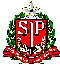 SECRETARIA DE ESTADO DA EDUCAÇÃODIRETORIA DE ENSINO REGIÃO SÃO JOÃO DA BOA VISTANÚCLEO PEDAGÓGICOComunicado Retirada da 22º AAPConforme Boletim COPED nº 281, ano VI, de 22 a 26 de Abril de 2019, os cadernos de provas da Avaliação da Aprendizagem em Processo (AAP), 22ª (vigésima segunda) Edição - Primeiro Semestre de 2019 deverá ser retirado pelas unidades escolares na Rede do Saber no dia 17 de Maio, no período das 9h às 16h.Lembramos o endereço da Rede do Saber: Avenida João Osório, s/n, Vila Loyolla ao lado da Escola Municipal Antônio dos Santos Cabral, em São João da Boa Vista.Núcleo PedagógicoDER – São João da Boa Vista